ЧЕРКАСЬКА ОБЛАСНА РАДАГОЛОВАР О З П О Р Я Д Ж Е Н Н Я10.03.2022                                                                                                  № 69-рПро звільненняЛАЩЕНКА Л.І.Відповідно до статті 55 Закону України «Про місцеве самоврядування
в Україні», підпункту 3 пункту 3 рішення обласної ради від 16.12.2016
№ 10-18/VIІ «Про управління суб’єктами та об’єктами спільної власності територіальних громад сіл, селищ, міст Черкаської області» (із змінами), ЗВІЛЬНИТИ 11.03.2022 ЛАЩЕНКА Леоніда Івановича з посади 
директора комунального некомерційного підприємства «Обласний дитячий протитуберкульозний санаторій «Руська Поляна» Черкаської обласної ради за власним бажанням, стаття 39 Кодексу законів про працю України.Підстава: заява ЛАЩЕНКА Л.І. від 04.03.2022.Голова									А. ПІДГОРНИЙ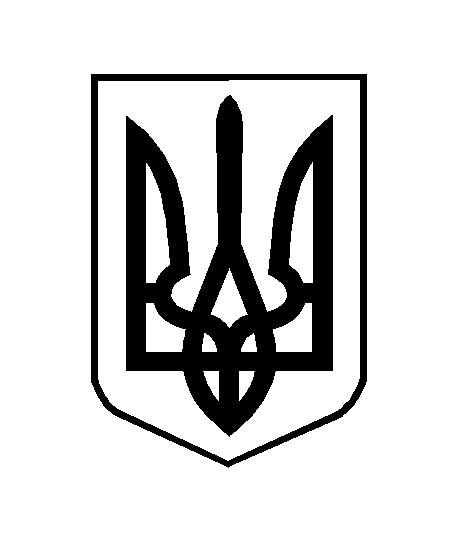 